«Бесплатно»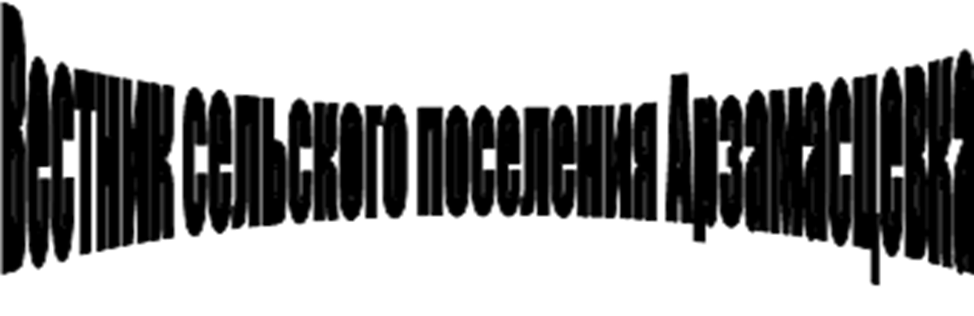 № 6  (169) 30 апреля  2020 год12+Официальное опубликованиеАДМИНИСТРАЦИЯСЕЛЬСКОГО ПОСЕЛЕНИЯ АРЗАМАСЦЕВКАМУНИЦИПАЛЬНОГО РАЙОНА БОГАТОВСКИЙСАМАРСКОЙ ОБЛАСТИПОСТАНОВЛЕНИЕот 07 апреля  2020 года                                                              №  37А О внесение изменения в постановление №119 от 23.08.2019 года «Об утверждении муниципальной  программы «Благоустройство территории сельского поселения Арзамасцевка на 2019 – 2029 годы»       В связи с необходимостью развития и поддержки сферы благоустройства сельского поселения Арзамасцевка, определения приоритетных направлений и разработки комплекса, конкретных мер развития отрасли на 2019-2029 годы,  в соответствии с Бюджетным кодексом РФ, Федеральным Законом № 131-ФЗ «Об общих принципах организации местного самоуправления в Российской Федерации», Уставом сельского поселения Арзамасцевка муниципального района Богатовский Самарской области Администрация сельского поселения Арзамасцевка муниципального района Богатовский Самарской области ПОСТАНОВЛЯЕТ:	1. Добавить пункт №14 в перечень программы мероприятий следующее содержание:  прочие мероприятия, связанные с повышением уровня благоустройства территории муниципального образования (Благоустройство сквера в с. Аверьяновка с.п. Арзамасцевка м.р. Богатовский Самарской области ) с объемом затрат на 2020 год  в сумме 1018685 рублей  в т. ч. областной бюджет- 967750 рублей, местный бюджет-50935 рублей2. Настоящее Постановление  вступает в силу с момента опубликования и распространяет свое действие на правоотношения, возникшие  с 01.01.2020г.          3. Опубликовать настоящее Постановление в газете «Вестник сельского поселения Арзамасцевка».И.о.Главы  сельского поселения Арзамасцевка муниципального района БогатовскийСамарской области                                                                                       Н.В.Рачишкин                                                Перечень программных мероприятий	Перечень программных мероприятий, сроки их реализации, информация о необходимых ресурсах приведены в следующей таблице:АДМИНИСТРАЦИЯСЕЛЬСКОГО ПОСЕЛЕНИЯ АРЗАМАСЦЕВКА МУНИЦИПАЛЬНОГО РАЙОНА БОГАТОВСКИЙСАМАРСКОЙ ОБЛАСТИПОСТАНОВЛЕНИЕот  7 апреля  2020 г. №  37ВОб утверждении Порядка составления и ведения кассового плана исполнения   бюджета сельского поселения Арзамасцевкамуниципального района Богатовский Самарской области       В целях совершенствования порядка составления и ведения кассового плана исполнения бюджета сельского поселения Арзамасцевка, руководствуясь Федеральным законом от 06.10.2003 года №131-ФЗ «Об общих принципах организации местного самоуправления в Российской Федерации», статьёй 217.1 и 226.1 Бюджетного Кодекса Российской Федерации, Администрация сельского поселения Арзамасцевка муниципального района Богатовский Самарской области ПОСТАНОВЛЯЕТ:1. Утвердить Порядок составления и ведения кассового плана исполнения бюджета сельского поселения Арзамасцевка муниципального района Богатовский Самарской области (Приложение).2. Опубликовать настоящее Постановление в газете «Вестник сельского поселения Арзамасцевка» и разместить на официальном сайте сети Интернет.3. Контроль за исполнением настоящего Постановления возложить на ведущего специалиста – главного бухгалтера сельского поселения Арзамасцевка и ведущего специалиста по финансам и налогам сельского поселения Арзамасцевка.4. Настоящее Постановление вступает в силу со дня его подписания и распространяется на отношения возникшие с 1 января 2020 года.Глава  сельского поселения Арзамасцевкамуниципального района БогатовскийСамарской области                                                                                             В.А.МарчукПриложениек Постановлению Администрации   сельского поселения Арзамасцевкамуниципального района Богатовский  Самарской областиот  7 апреля  2020 г. №  37ВПорядоксоставления и ведения кассового планаисполнения бюджета сельского поселения Арзамасцевкамуниципального  района Богатовский Самарской областиОбщие положения1.1. Настоящий Порядок разработан в соответствии со статьями 217.1 и 226.1 Бюджетного кодекса Российской Федерации и регламентирует процесс составления и ведения кассового плана исполнения бюджета сельского поселения Арзамасцевка муниципального района Богатовский  Самарской области  (далее - кассовый план), а также устанавливает состав и сроки необходимых для составления и ведения кассового плана.1.2. Под кассовым планом понимается прогноз кассовых поступлений в бюджет сельского поселения Арзамасцевка муниципального района Богатовский Самарской области и кассовых выплат из бюджета сельского поселения Арзамасцевка муниципального района Богатовский Самарской области в очередном (текущем) финансовом году, составление и ведение которого осуществляется в целях организации исполнения бюджета сельского поселения Арзамасцевка муниципального района Богатовский Самарской области.Иные понятия и термины используются в значениях, установленных бюджетным законодательством Российской Федерации и нормативными правовыми актами сельского поселения Арзамасцевка муниципального района Богатовский  Самарской области.1.4. Составление и ведение кассового плана осуществляется на основании сводной бюджетной росписи и заявок на финансирование. Указанные заявки в разбивке по кварталам предоставляются в финансовый отдел Администрации муниципального района Богатовский Самарской области не позднее, чем за 2 дня до начала квартала на бумажном носителе.Порядок составления и ведения кассового плана исполнениябюджета  сельского поселения Арзамасцевка Кассовый план составляется на очередной (текущий) финансовый год с помесячной детализацией по форме согласно (Приложению № 1) к настоящему Порядку и утверждается главой сельского поселения Арзамасцевка.Кассовый план поступлений в бюджет формируется на основании:- Решения собрания представителей о бюджете сельского поселения Арзамасцевка муниципального района Богатовский Самарской области на очередной финансовый год и на плановый период (далее – решение о бюджете);  - прогнозов кассовых поступлений по доходам на очередной финансовый год с помесячной детализацией.В составе кассового плана по доходам отражаются планируемые на год с разбивкой по месяцам кассовые поступления по налоговым и неналоговым доходам, а также по безвозмездным поступлениям в бюджет сельского поселения Арзамасцевка муниципального района Богатовский  Самарской области.Составление кассового плана по группе доходов "налоговые и неналоговые доходы", "безвозмездные поступления"  осуществляется в следующем порядке:- Администрация сельского поселения Арзамасцевка прогнозирует поступления с помесячной разбивкой, в разрезе кодов бюджетной классификации,  не позднее 10 рабочих дней с даты подписания решения о бюджете сельского поселения Арзамасцевка муниципального района Богатовский Самарской области.Прогноз кассовых выплат по расходам бюджета поселения формируется помесячно в размере не более одной двенадцатой утвержденных бюджетных ассигнований по главному распорядителю, за исключением выплат на проведение отпускной кампании, досрочной заработной платы по срокам, приходящимся на следующий месяц, а также выплат, осуществляемых за счет целевых средств, поступающих из  федерального, областного бюджетов, с учетом обеспечения софинансирования из бюджета сельского поселения Арзамасцевка муниципального района Богатовский  Самарской области (Приложение № 6).На основании утверждённого кассового плана на очередной (текущий) финансовый год, ежеквартально утверждаются предельные объёмы финансирования (заявка на финансирование) не позднее, чем за два дня до начала очередного квартала и направляется в финансовый отдел муниципального района Богатовский (Приложение №2).Кассовый план по источникам финансирования дефицита бюджета сельского поселения Арзамасцевка муниципального района Богатовский  Самарской области формируется на основании:- бюджетной росписи бюджета сельского поселения Арзамасцевка муниципального района Богатовский  Самарской области по источникам финансирования дефицита бюджета  сельского поселения Арзамасцевка муниципального района Богатовский  Самарской области на очередной (текущий) финансовый год и решения о бюджете сельского поселения Арзамасцевка муниципального района Богатовский  Самарской области;- прогноза кассовых поступлений доходов, кассовых выплат по расходам и кассовых выплат по источникам финансирования дефицита сельского поселения Арзамасцевка муниципального района Богатовский Самарской области на очередной (текущий) финансовый год с помесячной детализацией.-  информации об остатке средств на едином счете сельского поселения Арзамасцевка муниципального района Богатовский Самарской области на начало месяца.Порядок составления уточненного кассового плана исполнения бюджетасельского поселения АрзамасцевкаКассовый план ежеквартально подлежит уточнению не позднее одного рабочего дня месяца, предшествующего планируемому периоду, в котором будет осуществляться ведение кассового плана.         Внесение изменений в показатели кассового плана по состоянию на первое число месяца, следующего за отчетным, предусматривает:1) уточнение под фактические показатели отчетного периода:- по доходам бюджета сельского поселения Арзамасцевка  - с учетом поступления налоговых, неналоговых доходов и безвозмездных поступлений в бюджет сельского поселения Арзамасцевка муниципального района Богатовский  Самарской области;- по расходам бюджета сельского поселения Арзамасцевка - с учетом кассового расхода, заключённых договоров, соглашений;- по источникам финансирования дефицита бюджета сельского поселения Арзамасцевка муниципального района Богатовский Самарской области - с учетом поступлений и выплат по источникам финансирования дефицита бюджета сельского поселения Арзамасцевка муниципального района Богатовский  Самарской области.2) уточнение показателей месяца, следующего за отчетным, и последующих периодов в случае необходимости помесячного перераспределения прогнозных сумм с учетом внесенных изменений в решение о бюджете сельского поселения Арзамасцевка муниципального района Богатовский  Самарской области и (или) в  бюджетную роспись.Для внесения изменений в кассовый план специалисты сельского поселения Арзамасцевка готовят справку об уточнениях (изменениях) кассового плана (Приложения №№ 3,4,5). Суммы уточнений отражаются как изменения (увеличение "+", уменьшение "-") ранее утвержденных показателей кассового плана. Документ проверяется на предмет соответствия показателям бюджетной росписи, наличия свободного остатка средств на лицевом счете.По итогам отчётного квартала, в случае отклонения фактического исполнения кассового плана от представленного прогноза на величину более чем 15 процентов, рассчитанную по общей сумме отклонения в целом, специалист сельского поселения готовит пояснительную записку в срок не позднее 10-го числа месяца, следующего за отчётным периодом.В Пояснительной записке отражаются сведения об исполнении показателей прогноза кассовых поступлений по доходам (Приложение № 7), кассовых выплат по расходам бюджета сельского поселения на текущий финансовый год (Приложение № 8) и кассовых выплат по источникам финансирования дефицита бюджета  сельского поселения на текущий финансовый год (Приложение № 9), причины отклонения прогнозных показателей от кассового исполнения бюджета по источникам финансирования дефицита бюджета.Отличительной особенностью формирования утончённого кассового плана по расходам бюджета сельского поселения Арзамасцевка за декабрь месяц является допустимое отклонение годовых показателей кассового плана от соответствующих показателей сводной бюджетной росписи. Причинами отклонений выступает планирование расходов на последний месяц отчётного финансового года по фактической потребности с учётом прогнозируемой суммы экономии по отдельным статьям расходов. Уменьшение сумм, приходящихся на декабрь, приведёт к отклонению годовых показателей кассового плана выплат от показателей бюджетной росписи главного распорядителя и в данном случае указанное отклонение будет являться допустимым. Приложение № 2к  Порядку составления и ведения кассового плана исполнения бюджета сельского поселения Арзамасцевка муниципального района Богатовский Самарской области                                                                                                                                                  Код формы                                                                                                                                                    ДатаЗАЯВКА НА ФИНАНСИРОВАНИЕ № ______на  ___  квартал  20______г.Администрация сельского поселения Арзамасцевка муниципального района Богатовский Самарской областиТип средств:Руководитель   «______»________________ 20_____г.Приложение № 3к  Порядку составления и ведения кассового плана исполнения бюджета сельского поселения Арзамасцевка муниципального района Богатовский Самарской областиСПРАВКАоб уточнениях (изменениях) кассового плана исполнения бюджета сельского поселения по расходамАдминистрация сельского поселения Арзамасцевка муниципального района Богатовский Самарской областиЕдиница измерения: руб.РуководительИсполнитель«______»________________ 20_____г.Приложение № 4к  Порядку составления и ведения кассового плана исполнения бюджета сельского поселения Арзамасцевка муниципального района Богатовский Самарской областиСПРАВКАоб уточнениях (изменениях) кассового плана исполнения бюджета сельского поселения по доходамАдминистрация сельского поселения Арзамасцевка муниципального района Богатовский Самарской областиЕдиница измерения: руб.РуководительИсполнитель«______»________________ 20_____г.Приложение № 5к  Порядку составления и ведения кассового плана исполнения бюджета сельского поселения Арзамасцевка муниципального района Богатовский Самарской областиСПРАВКАоб уточнениях (изменениях) кассового плана исполнения бюджета сельского поселения по источникам финансирования дефицита бюджета сельского поселенияАдминистрация сельского поселения Арзамасцевка муниципального района Богатовский Самарской областиЕдиница измерения: руб.РуководительИсполнитель«______»________________ 20_____г.Приложение № 6к  Порядку составления и ведения кассового плана исполнения бюджета сельского поселения Арзамасцевка муниципального района Богатовский Самарской областиПРОГНОЗ  КАССОВЫХ  ВЫПЛАТ  ПО  РАСХОДАМ МЕСТНОГО  БЮДЖЕТАНА  20_____ТЕКУЩИЙ  ФИНАНСОВЫЙ  ГОДна «____» __________________________20_____г.Главный администратор источников финансирования дефицита бюджета  _________________________________________________________                                     Единица измерения: тыс.руб.Руководитель                                 ________________________                            ___________________                                _______________________________                                                                        (должность)                                                                    (подпись)                                                                                      (расшифровка подписи)Исполнитель                                  ________________________                            ___________________                                _______________________________                                                                                          (должность)                                                                    (подпись)                                                                                      (расшифровка подписи)«________»_________________________20______г.Приложение № 7к  Порядку составления и ведения кассового плана исполнения бюджета сельского поселения Арзамасцевка муниципального района Богатовский Самарской областиПОЯСНИТЕЛЬНАЯ  ЗАПИСКА                                                                                                                                                                                     к прогнозу кассовых поступлений по доходам местного бюджета на текущий финансовый год                                                                                                                                                                                            на «____» __________________________20_____г.Главный администратор источников финансирования дефицита бюджета  _________________________________________________________                                     Единица измерения: тыс.руб.Руководитель                                 ________________________                            ___________________                                _______________________________                                                                        (должность)                                                                    (подпись)                                                                                      (расшифровка подписи)Исполнитель                                  ________________________                            ___________________                                _______________________________                                                                                          (должность)                                                                    (подпись)                                                                                      (расшифровка подписи)«________»_________________________20______г.Приложение № 8к  Порядку составления и ведения кассового плана исполнения бюджета сельского поселения Арзамасцевка муниципального района Богатовский Самарской областиПОЯСНИТЕЛЬНАЯ  ЗАПИСКА                                                                                                                                                                                     к прогнозу кассовых поступлений и кассовых выплат по расходам местного  бюджета                                                                                   на текущий финансовый год                                                                                                                                                                                            на «____» __________________________20_____г.Главный администратор источников финансирования дефицита бюджета  _________________________________________________________                                     Единица измерения: тыс.руб.*(1) При формировании Пояснительной записки по состоянию на первое число текущего месяца указывается последний календарный день месяца, предшествующего текущему месяцу.*(2) При формировании Пояснительной записки по состоянию на первое число текущего месяца указывается месяц, предшествующий текущему месяцу.*(3) Показатели заполняются в соответствии с Прогнозом кассовых выплат по расходам местного бюджета на текущий финансовый год, по состоянию на предыдущую отчётную дату.Руководитель                                 ________________________                            ___________________                                _______________________________                                                                        (должность)                                                                    (подпись)                                                                                      (расшифровка подписи)Исполнитель                                  ________________________                            ___________________                                _______________________________                                                                                          (должность)                                                                    (подпись)                                                                                      (расшифровка подписи)«________»_________________________20______г.Приложение № 9к  Порядку составления и ведения кассового плана исполнения бюджета сельского поселения Арзамасцевка муниципального района Богатовский Самарской областиПОЯСНИТЕЛЬНАЯ  ЗАПИСКА                                                                                                                                                                                     к прогнозу кассовых поступлений и кассовых выплат по источникам финансирования дефицита бюджета                                             на текущий финансовый год                                                                                                                                                                                            на «____» __________________________20_____г.Главный администратор источников финансирования дефицита бюджета  _________________________________________________________                                     Единица измерения: тыс.руб.*Показатели заполняются в соответствии с Прогнозом кассовых поступлений и кассовых выплат по источникам финансирования дефицита бюджета сельского поселения на текущий финансовый годРуководитель                                 ________________________                            ___________________                                _______________________________                                                                        (должность)                                                                    (подпись)                                                                                      (расшифровка подписи)Исполнитель                                  ________________________                            ___________________                                _______________________________                                                                                          (должность)                                                                    (подпись)                                                                                      (расшифровка подписи)«________»_________________________20______г.АДМИНИСТРАЦИЯСЕЛЬСКОГО  ПОСЕЛЕНИЯ  АРЗАМАСЦЕВКАМУНИЦИПАЛЬНОГО РАЙОНА БОГАТОВСКИЙСАМАРСКОЙ ОБЛАСТИПОСТАНОВЛЕНИЕот 07.04.2020 г. № 38Об утверждении Правил разведения  костров,сжигания мусора, травы, листвы и иных отходов, материалов или изделийна территории сельского поселения Арзамасцевка муниципального районаБогатовскии Самарской областиВ  соответствии  со  статьей  19  Федерального  закона  «О  пожарнойбезопасности»,  статьей  15  Федерального  закона  «Об  общих  принципахорганизации местного самоуправления  в Российской  Федерации»,  пунктом 74  Правил  противопожарного  режима  в  Российской  Федерации,  ст.  7Устава  сельского  поселения  Арзамасцевка  муниципального  районаБогатовский  Самарской  области,  администрация  сельского  поселения Арзамасцевка  муниципального  района  Богатовский  Самарской  областиПОСТАНОВЛЯЕТ:1.  Утвердить  Правила  разведения  костров,  сжигания  мусора,  травы,листвы  и  иных  отходов,  материалов  или  изделий  на  территориисельского  поселения  Арзамасцевка  муниципального  района  Богатовский Самарской области согласно  приложению.2.  Настоящее  постановление  опубликовать  в  газете  «Вестник»  и разместить  на  официальном  сайте  муниципального  района  Богатовский Самарской  области  в  информационно-телекоммуникационной  сети«Интернет».3.  Настоящее постановление  вступает в силу со дня  опубликования. И.о. Главы сельского поселения Арзамасцевка   муниципального района Богатовский Самарской области                                                                                                             Н.В. РачишкинУТВЕРЖДЕНЫ постановлением Главы с/п Арзамасцевка "муниципального района Богатовский Самарской области от 07.04.2020 г. № 38Правиларазведения костров, сжигания мусора, травы, листвыи иных отходов, материалов или изделий на территориинаселенных пунктов муниципального районаБогатовский Самарской области1.  Запрещается разведение  костров,  а также  сжигание мусора,  травы, листвы  и  иных  отходов,  материалов  или  изделий  на  землях  общего пользования,  прилегающей  территории,  в  местах  массового  отдыха граждан  в  населенных  пунктах  муниципального  района Богатовский,  кроме  как  в  местах,  и  (или)  способами,  установленными настоящими Правилами.2.  Органами  местного  самоуправления  сельских  поселений  на территории  каждого  населённого  пункта,  а  также  на  территории  иных категорий  земель,  должны  быть  организованы  специальные  площадки  для складирования  гражданами  и  организациями  сухой  травянистой растительности,  пожнивных  остатков,  валежника,  порубочных  остатков, мусора и других  горючих материалов,  а также организован своевременный вывоз данных отходов.3.  Выжигание  сухой  травянистой  растительности  на  земельных участках населенных пунктов  сельских поселений  муниципального района Богатовский,  землях  промышленности,  энергетики,  транспорта,  связи, радиовещания,  телевидения,  информатики,  землях  для  обеспечения космической  деятельности,  землях  обороны,  безопасности  и  землях  иного специального  назначения  в  условиях  особого  противопожарного  режима запрещается.4.  При  отсутствии  на  территории,  включающей  участок  для выжигания  сухой  травянистой  растительности,  действующего  особого противопожарного  режима,  выжигание  сухой  травянистой  растительности на  земельных  участках  населенных  пунктов  сельских  поселений муниципального  района  Богатовский,  землях  промышленности, энергетики,  транспорта,  связи,  радиовещания,  телевидения,  информатикиземлях  для  обеспечения  космической  деятельности,  землях  обороны, безопасности  и  землях  иного  специального  назначения  может производиться  только  организациями,  отвечающими  за  благоустройство (выполняющими  работы  по  благоустройству)  вышеуказанных  земель  в безветренную погоду при условии, что:разведения костров, сжигания мусора, травы, листвы и иных отходов, материалов или изделий на территории населенных пунктов муниципального района Богатовский Самарской области1.  Запрещается разведение костров,  а также  сжигание мусора, травы, листвы  и  иных  отходов,  материалов  или  изделий  на  землях  общего пользования,  прилегающей  территории,  в  местах  массового  отдыха граждан  в  населенных  пунктах  муниципального  района Богатовский,  кроме  как  в  местах  и  (или)  способами,  установленными настоящими Правилами.  2.  Органами  местного  самоуправления  сельских  поселений  на территории  каждого  населённого  пункта,  а  также  на  территории  иных категорий  земель,  должны  быть  организованы  специальные  площадки  для складирования  гражданами  и  организациями  сухой  ' травянистой растительности,  пожнивных  остатков,  валежника,  порубочных  остатков, мусора и других  горючих материалов,  а также организован своевременный вывоз данных отходов.3.  Выжигание  сухой  травянистой  растительности  на  земельных участках населенных пунктов  сельских  поселений  муниципального  района Богатовский,  землях  промышленности,  энергетики,  транспорта,  связи, радиовещания,  телевидения,  информатики,  землях  для  обеспечения космической  деятельности,  землях  обороны,  безопасности  и  землях  иного специального  назначения  в  условиях  особого  противопожарного  режима запрещается.4.  При  отсутствии  на  территории,  включающей  участок  для выжигания  сухой  травянистой  растительности,  действующего  особого противопожарного  режима,  выжигание  сухой  травянистой  растительности на  земельных  участках  населенных  пунктов  сельских  поселений муниципального  района  Богатовский,  землях  промышленности, энергетики,  транспорта,  связи,  радиовещания,  телевидения,  информатики, землях  для  обеспечения  космической  деятельности,  землях  обороны, безопасности  и  землях  иного  специального  назначения  может производиться  только  организациями,  отвечающими  за  благоустройство (выполняющими  работы  по  благоустройству)  вышеуказанных  земель  в безветренную погоду при условии, что:а)  участок  для  выжигания  сухой  травянистой  растительности располагается  на  расстоянии  не  ближе  50  метров  от  ближайшего  объекта защиты;б)  территория  вокруг  участка  для  выжигания  сухой  травянистой растительности  очищена в радиусе  25-30  метров  от сухостойных  деревьев, валежника,  порубочных  остатков,  других  горючих  материалов  и  отделена противопожарной  минерализованной  полосой  шириной  не  менее  1,4 метра;в)  лица,  участвующие  в  выжигании  сухой  травянистой растительности, обеспечены  первичными средствами  пожаротушения.5.  Принятие  решения  о  проведении  выжигания  сухой  травянистойастительности  и  определение  лиц,  ответственных  за  выжигание, осуществляется  руководителем  организации.  Не  менее  чем  за  два  часа  до начала  проведения  работ,  руководитель  организации  информирует  ЕДДС муниципального  района  Богатовский  по  телефону  (84666)21888  и  15-ПСО Противопожарной службы Самарской области по телефону (84666)21544.6.  Выжигание  сухой  травянистой  растительности  на  земельных участках,  непосредственно  примыкающих  к  лесам,  осуществляется  в соответствии  с  Правилами  пожарной  безопасности  в  лесах, утвержденными  постановлением  Правительства Российской  Федерации  от 30.06.2007  №  417  «Об  утверждении  Правил  пожарной  безопасности  в лесах».  7.  Жителям  населенных  пунктов  муниципального  района Богатовский  разрешается  разведение  костров,  а  также  сжигание  мусора, травы,  листвы  и  иных  отходов,  материалов  или  изделий  только  на земельных  участках,  на  которых  расположены  индивидуальные  жилые дома,  а  также  на  земельных  участках,  предназначенных  для  ведения садоводства,  огородничества,  личного  подсобного  хозяйства, принадлежащих  им  на  законных  основаниях,  при  выполнении  следующих обязательных требований:а)  на  соответствующей  территории  не  установлен  и  не  действует особый противопожарный режим;б)  использование  открытого  огня  должно  осуществляться  в специально оборудованных местах;в)  место  использования  открытого  огня  должно  быть  выполнено  в виде  котлована  (ямы,  рва)  не  менее  чем  0,3  метра  глубиной  и  не  более  1 метра  в  диаметре  или  площадки  с  прочно  установленной  на  ней металлической  емкостью  (например:  бочка,  бак,  мангал)  или  емкостью, выполненной  из  иных  негорючих  материалов,  исключающих  возможность распространения  пламени  и  выпадения  сгораемых  материалов  за  пределы очага горения, объёмом не более  1  куб.  метра;г)  место  использования  открытого  огня  должно  располагаться  на расстоянии  не  менее  50  метров  от  ближайшего  “объекта  (здания, сооружения,  постройки,  открытого  склада,  скирды),  100  метров  -  от хвойного леса или  отдельно растущих  хвойных деревьев  и  молодняка  и  30 метров  -  от  лиственного  леса  или  отдельно  растущих  групп  лиственных деревьев;д)  территория  вокруг  места  использования  открытого  огня  должна быть  очищена  в  радиусе  10  метров  от  сухостойных деревьев,  сухой  травы, валежника,  порубочных  остатков,  других  горючих  материалов  и  отделена противопожарной  минерализованной  полосой  шириной  не  менее  0,4 метра;е)  лицо,  использующее  открытый  огонь,  должно  быть  обеспечено первичными  средствами  пожаротушения  для  локализации  и  ликвидации горения,  а  также  мобильным  средством  связи  для  вызова  подразделения пожарной охраны.8.  При  использовании  открытого  огня  в  металлической  емкости  или емкости,  выполненной  из  иных  негорючих  материалов,  исключающейаспространение  пламени  и  выпадение  сгораемых  материалов  за  пределы очага  горения,  минимально  допустимые  расстояния,  предусмотренные подпунктами  «г»  и  «д»  пункта  7  настоящих  Правил,  могут  быть уменьшены  вдвое.  При  этом  устройство  противопожарной минерализованной полосы не требуется.9.  В  целях  своевременной  локализации  процесса  горения  емкость, предназначенная  для  сжигания  мусора,  должна  использоваться  с металлическим  листом,  размер  которого  должен  позволять  полностью закрыть указанную емкость сверху.10.  Использование  открытого  огня  и  разведение  костров, исключительно  для  приготовления  пищи  в  специальных  несгораемых емкостях  (мангалах,  жаровнях)  на  земельных  участках,  на  которых расположены  индивидуальные  жилые  дома,  а  также  на  земельных участках,  предназначенных  для  ведения  садоводства,  огородничества, личного  подсобного  хозяйства,  принадлежащих  гражданам  на  законных основаниях,  в  условиях  установленного  особого  противопожарного режима допускается при условии:а)  на  территории  муниципального  района  Богатовский  установлены I - III классы пожарной опасности;б)  противопожарное  расстояние  от  очага  горения  до  зданий, сооружений и  иных построек составляет не менее  5  метров, а зона очистки вокруг емкости от горючих материалов составляет не менее 2  метров.11.  В  течение  всего  периода  использования  открытого  огня  до прекращения  процесса  тления  должен  осуществляться  контроль  за нераспространением горения (тления) за пределы очаговой зоны.12.  Использование открытого огня  и разведение  костров,  в том числе для  приготовления  пищи  в  специальных  несгораемых  емкостях  (мангалах, жаровнях) запрещается:а)  при  наступлении  и  установлении  IV  и  V  классов  пожарной опасности;б)  при  поступившей  информации  о  приближающихся неблагоприятных  или  опасных  для  жизнедеятельности  людей метеорологических последствиях, связанных с сильными  порывами  ветра;в)  под кронами деревьев хвойных пород;г)  в емкости, стенки которой имеют огненный сквозной прогар;д)  при  скорости  ветра,  превышающей  значение  5  метров  в  секунду, если  открытый  огонь  используется  без  металлической  емкости  или емкости,  выполненной  из  иных  негорючих  материалов,  исключающей распространение  пламени  и  выпадение  сгораемых  материалов  за  пределы очага горения;е)  при скорости ветра,  превышающей значение  10  метров в секунду.13.  В  процессе использования открытого огня запрещается:а)  осуществлять  сжигание  горючих  и  легковоспламеняющихсяжидкостей  (кроме  жидкостей,  используемых для  розжига),  взрывоопасных веществ  и  материалов,  а  также  изделий  и  иных  материалов,  выделяющих при горении токсичные и высокотоксичные вещества;оставлять  место  очага  горения  без  присмотра  до  полного прекращения горения  (тления);в)  располагать  легковоспламеняющиеся  и  горючие  жидкости,  атакже горючие материалы вблизи очага горения.14.  После  использования  открытого  огня  место  очага  горения должно  быть  засыпано  землей  (песком)  или  залито  водой  до  полного прекращения горения (тления).15.  Контроль  за  соблюдением  настоящих  Правил  осуществляют  в пределах своей компетенции:а)  органы  местного  самоуправления  сельских *  поселений муниципального района Богатовский;  б)  административная  комиссия  администрации  муниципального района Богатовский Самарской области;  в)  иные  органы  и  должностные  лица  в  соответствии  с законодательством.АДМИНИСТРАЦИЯСЕЛЬСКОГО  ПОСЕЛЕНИЯ  АРЗАМАСЦЕВКАМУНИЦИПАЛЬНОГО РАЙОНА БОГАТОВСКИЙСАМАРСКОЙ ОБЛАСТИПОСТАНОВЛЕНИЕот  13  апреля  2020 года.  №39«Об окончании отопительного  сезона  2019-2020  г.г.»В  связи  с  повышением  среднесуточной  температуры  наружноговоздухаПОСТАНОВЛЯЮ:1.  Закрыть  отопительный  сезон  2019-2020  г.г.  на  территории 4  сельского  поселения  Арзамасцевка  муниципального  района  Богатовский Самарской области  с  06  мая  2020 г.2.  Рекомендовать  руководителям  предприятий  и  организаций независимо  от  форм  собственности,  расположенных  на  территории сельского  поселения  Арзамасцевка  муниципального  района  Богатовский Самарской области, принять  все  меры  по  отключению  отопления.3.  Настоящее  Постановление  вступает  в  силу  с  момента опубликования.4.  Опубликовать  настоящее  постановление  в  газете  «Вестник сельского  поселения  Арзамасцевка».5.  Контроль  за  выполнением  настоящего  Постановления  оставляю за  собой.И.о. Главы сельского поселения Арзамасцевка   муниципального района Богатовский Самарской области                                                                                  Н.В. РачишкинАДМИНИСТРАЦИЯСЕЛЬСКОГО  ПОСЕЛЕНИЯ  АРЗАМАСЦЕВКАМУНИЦИПАЛЬНОГО РАЙОНА БОГАТОВСКИЙСАМАРСКОЙ ОБЛАСТИПОСТАНОВЛЕНИЕот  13 апреля 2020 года. №40О противоэпидемических ограничительных мероприятиях на территориисельского поселения Арзамасцевка муниципального района БогатовскийСамарской областиВ  связи  с  угрозой  распространения  на  территории  Самарской  области коронавирусной  инфекции  (COVID-2019),  администрация  сельского поселения  Арзамасцевка  муниципального  района  Богатовский  Самарской области  ПОСТАНОВЛЯЕТ:1.  Рекомендовать гражданам в срок до 20 апреля 2020 года 1.1.  не  принимать  участие  в  массовых  мероприятиях,  а  именно религиозных  обрядов,  церемоний  различных  конфессий  с  большим количеством людей; 1.2.  ограничить  посещение  кладбищ,  зданий,  строений,  сооружений,  втом числе посещений  культовых  зданий.2.  Контроль  за  выполнением  настоящего  постановления  оставляюсобой.4. Настоящее  постановление  вступает  в  силу  со  дня  его подписания.И.о. Главы сельского поселения Арзамасцевка   муниципального района Богатовский Самарской области                                                        Н.В. РачишкинУчредители: Собрание  представителей сельского поселения Арзамасцевка муниципального района Богатовский Самарской  области администрация сельского поселения Арзамасцевка муниципального  района Богатовский Самарской области. Решение №5от 25.02.2010г. Главный редактор Марчук В.А. Тел.:3-91-67. Тираж 150 экз. Бесплатно.№ ппНаименование мероприятияЗатраты по годам (тыс .руб)Затраты по годам (тыс .руб)Затраты по годам (тыс .руб)Затраты по годам (тыс .руб)Затраты по годам (тыс .руб)Затраты по годам (тыс .руб)Затраты по годам (тыс .руб)Затраты по годам (тыс .руб)Затраты по годам (тыс .руб)Затраты по годам (тыс .руб)Затраты по годам (тыс .руб)№ ппНаименование мероприятия201920202021202220232024202520262027202820291Содержание спортивных    площадок50,0 54,057,057,057,057,057,057,057,057,057,02Содержание детских площадок50,054,057,057,057,057,057,057,057,057,057,03Ремонт памятника участником ВОВ15,016,017,017,017,017,017,017,017,017,017,04Мероприятия по удалению сухостойных, больных и аварийных деревьев50,054,057,057,057,057,057,057,057,057,057,05Содержание дорог300,0321,0343,5343,5343,5343,5343,5343,5343,5343,5343,56Ликвидация стихийных свалок700,075,0,0801,4801,4801,4801,4801,4801,4801,4801,4801,47Вывоз мусора с мест общего пользования150,0160,0170,0170,0170,0170,0170,0170,0170,0170,0170,08Мероприятия по благоустройству, очистке кладбища50,048,8081,681,681,681,681,681,681,681,681,69Мероприятия по скашиванию травы в летний период100,0107,0115,0115,0115,0115,0115,0115,0115,0115,0115,010Содержание, ремонт, замена фонарей уличного освещения150,0160,0170,0170,0170,0170,0170,0170,0170,0170,0170,011 Озеленение территории поселения50,054,057,057,057,057,057,057,057,057,057,012Проведение субботников6,06,56,86,86,86,86,86,86,86,86,813Проведение конкурса (лучший дом, двор)5,06,07,07,07,07,07,07,07,07,07,014Благоустройство сквера в с. Аверьяновка с.п. Арзамасцевка м.р. Богатовский Самарской области 1018,7ИТОГО1676,02810,01940,31940,31940,31940,31940,31940,31940,31940,31940,3Приложение № 1к  Порядку составления и ведения кассового плана исполнения бюджета сельского поселения Арзамасцевка муниципального района Богатовский Самарской областиУТВЕРЖДАЮГлава сельского поселения Арзамасцевка  муниципального района БогатовскийСамарской области____________________    ______(ФИО)______Приложение № 1к  Порядку составления и ведения кассового плана исполнения бюджета сельского поселения Арзамасцевка муниципального района Богатовский Самарской областиУТВЕРЖДАЮГлава сельского поселения Арзамасцевка  муниципального района БогатовскийСамарской области____________________    ______(ФИО)______Приложение № 1к  Порядку составления и ведения кассового плана исполнения бюджета сельского поселения Арзамасцевка муниципального района Богатовский Самарской областиУТВЕРЖДАЮГлава сельского поселения Арзамасцевка  муниципального района БогатовскийСамарской области____________________    ______(ФИО)______Приложение № 1к  Порядку составления и ведения кассового плана исполнения бюджета сельского поселения Арзамасцевка муниципального района Богатовский Самарской областиУТВЕРЖДАЮГлава сельского поселения Арзамасцевка  муниципального района БогатовскийСамарской области____________________    ______(ФИО)______Приложение № 1к  Порядку составления и ведения кассового плана исполнения бюджета сельского поселения Арзамасцевка муниципального района Богатовский Самарской областиУТВЕРЖДАЮГлава сельского поселения Арзамасцевка  муниципального района БогатовскийСамарской области____________________    ______(ФИО)______Приложение № 1к  Порядку составления и ведения кассового плана исполнения бюджета сельского поселения Арзамасцевка муниципального района Богатовский Самарской областиУТВЕРЖДАЮГлава сельского поселения Арзамасцевка  муниципального района БогатовскийСамарской области____________________    ______(ФИО)______Приложение № 1к  Порядку составления и ведения кассового плана исполнения бюджета сельского поселения Арзамасцевка муниципального района Богатовский Самарской областиУТВЕРЖДАЮГлава сельского поселения Арзамасцевка  муниципального района БогатовскийСамарской области____________________    ______(ФИО)______Приложение № 1к  Порядку составления и ведения кассового плана исполнения бюджета сельского поселения Арзамасцевка муниципального района Богатовский Самарской областиУТВЕРЖДАЮГлава сельского поселения Арзамасцевка  муниципального района БогатовскийСамарской области____________________    ______(ФИО)______Приложение № 1к  Порядку составления и ведения кассового плана исполнения бюджета сельского поселения Арзамасцевка муниципального района Богатовский Самарской областиУТВЕРЖДАЮГлава сельского поселения Арзамасцевка  муниципального района БогатовскийСамарской области____________________    ______(ФИО)______Приложение № 1к  Порядку составления и ведения кассового плана исполнения бюджета сельского поселения Арзамасцевка муниципального района Богатовский Самарской областиУТВЕРЖДАЮГлава сельского поселения Арзамасцевка  муниципального района БогатовскийСамарской области____________________    ______(ФИО)______Кассовый план распределения доходов, расходов и источников финансирования дефицита местного бюджета на 20     годКассовый план распределения доходов, расходов и источников финансирования дефицита местного бюджета на 20     годКассовый план распределения доходов, расходов и источников финансирования дефицита местного бюджета на 20     годКассовый план распределения доходов, расходов и источников финансирования дефицита местного бюджета на 20     годКассовый план распределения доходов, расходов и источников финансирования дефицита местного бюджета на 20     годКассовый план распределения доходов, расходов и источников финансирования дефицита местного бюджета на 20     годКассовый план распределения доходов, расходов и источников финансирования дефицита местного бюджета на 20     годКассовый план распределения доходов, расходов и источников финансирования дефицита местного бюджета на 20     годКассовый план распределения доходов, расходов и источников финансирования дефицита местного бюджета на 20     годКассовый план распределения доходов, расходов и источников финансирования дефицита местного бюджета на 20     годКассовый план распределения доходов, расходов и источников финансирования дефицита местного бюджета на 20     годКассовый план распределения доходов, расходов и источников финансирования дефицита местного бюджета на 20     годКассовый план распределения доходов, расходов и источников финансирования дефицита местного бюджета на 20     годКассовый план распределения доходов, расходов и источников финансирования дефицита местного бюджета на 20     годКассовый план распределения доходов, расходов и источников финансирования дефицита местного бюджета на 20     годКассовый план распределения доходов, расходов и источников финансирования дефицита местного бюджета на 20     годКассовый план распределения доходов, расходов и источников финансирования дефицита местного бюджета на 20     годКассовый план распределения доходов, расходов и источников финансирования дефицита местного бюджета на 20     годКассовый план распределения доходов, расходов и источников финансирования дефицита местного бюджета на 20     годКассовый план распределения доходов, расходов и источников финансирования дефицита местного бюджета на 20     годКассовый план распределения доходов, расходов и источников финансирования дефицита местного бюджета на 20     годКассовый план распределения доходов, расходов и источников финансирования дефицита местного бюджета на 20     годКассовый план распределения доходов, расходов и источников финансирования дефицита местного бюджета на 20     годКассовый план распределения доходов, расходов и источников финансирования дефицита местного бюджета на 20     год(наименование муниципального образования)(наименование муниципального образования)(наименование муниципального образования)(наименование муниципального образования)(наименование муниципального образования)(наименование муниципального образования)(наименование муниципального образования)(наименование муниципального образования)(наименование муниципального образования)(наименование муниципального образования)(наименование муниципального образования)(наименование муниципального образования)(наименование муниципального образования)(наименование муниципального образования)(наименование муниципального образования)(наименование муниципального образования)(наименование муниципального образования)(наименование муниципального образования)(наименование муниципального образования)(наименование муниципального образования)(наименование муниципального образования)(наименование муниципального образования)(наименование муниципального образования)(наименование муниципального образования)Направление показателяПлан на год по бюджету, (тыс. руб.)План на год по бюджету, (тыс. руб.)План на год по бюджету, (тыс. руб.)в том числе:в том числе:в том числе:в том числе:в том числе:в том числе:в том числе:в том числе:в том числе:в том числе:в том числе:в том числе:в том числе:в том числе:в том числе:в том числе:в том числе:в том числе:в том числе:в том числе:в том числе:в том числе:в том числе:в том числе:в том числе:в том числе:в том числе:в том числе:Направление показателяПлан на год по бюджету, (тыс. руб.)План на год по бюджету, (тыс. руб.)План на год по бюджету, (тыс. руб.)1 квартал1 квартал1 квартал1 квартал1 квартал1 квартал1 квартал2 квартал2 квартал2 квартал2 квартал2 квартал2 квартал3 квартал3 квартал3 квартал3 квартал3 квартал3 квартал3 квартал3 квартал4 квартал4 квартал4 квартал4 квартал4 квартал4 квартал4 кварталНаправление показателяПлан на год по бюджету, (тыс. руб.)План на год по бюджету, (тыс. руб.)План на год по бюджету, (тыс. руб.)январьянварьянварьфевральфевральмартмартапрельапрельапрельмаймайиюньиюльиюльиюльавгуставгуставгустсентябрьсентябрьоктябрьоктябрьноябрьноябрьдекабрьдекабрьдекабрь122233344556667789991010101111121213131414141. Налоговые и неналоговые доходы1.1.Налог на доходы физических лиц1.2. Единый сельскохозяйственный налог1.3. Земельный налог1.4. Налог на имущество физических лиц1.5. Задолженность и перерасчеты по отмененным налогам, сборам и иным платежам1.6. Акцизы на автомобильный и прямогонный бензин, дизельное топливо, моторные масла для дизельных и (или) карбюраторных (инжекторных) двигателей1.7. Доходы от использования имущества, находящегося в муниципальной собственности1.8. Штрафы, санкции, возмещение ущерба1.9. Прочие неналоговые доходы бюджетов сельских поселений…2. Безвозмездные поступления2.1 Дотации на выравнивание уровня бюджетной обеспеченности2.2 Дотации бюджетам сельских поселений на поддержку мер по обеспечению сбалансированности бюджетов2.3 Прочие дотации бюджетам сельских поселений2.4.Субсидии бюджетам сельских поселений на обеспечение комплексного развития сельских территорий2.6. Прочие субсидии бюджетам поселений2.7.Субсидии бюджетам поселений на строительство, модернизацию, ремонт и содержание автомобильных дорог общего пользования, в том числе дорог в поселениях (за исключением автомобильных дорог федерального значения)2.8.Субсидии  бюджжетам сельских поселений на софинансирование капитальных вложений в объекты государственной (муниципальной) собственности в рамках обеспечения комплексного развития сельских территорий2.9. Прочие безвозмездные поступления в бюджеты поселений (спонсорская помощь)2.10.Субвенции бюджетам поселений на осуществление полномочий по первичному воинскому учёт, на территориях, где отсутствуют военные комисариаты…ИТОГО ДОХОДЫ1 ГРУППА ПРИОРИТЕТНОСТИРасходы на выплаты персоналу в целях обеспечения выполнения функций муниципальными органами, казенными учреждениями (КВР 100)Уплата налогов, сборов и иных платежей  (КВР 850)2 ГРУППА ПРИОРИТЕТНОСТИИные межбюджетные трансферты (КВР 540)Исполнение муниципальных гарантий  (КВР 843)3 ГРУППА ПРИОРИТЕТНОСТИЗакупка товаров, работ и услуг для обеспечения муниципальных нужд (КВР 200)Субсидии юридическим лицам (кроме некомерческих организаций), индивидуальным предпринимателям, физическим лицам - производителям товаров, работ, услуг  (КВР 810)Резервные средства (КВР 870)Иные расходы (при наличии расшифровать)ИТОГО РАСХОДЫДЕФИЦИТ (ПРОФИЦИТ)Бюджетные кредиты от других бюджетов бюджетной системы Российской Федерации, в том числе:получение кредитовпогашение кредитовИзменение остатков средств на счетах по учету средств бюджетаБюджетные кредиты, предоставленные, в том числе:выдача кредитоввозврат кредитовИзменение прочих остатков денежных средств бюджетовИТОГО ИСТОЧНИКИ ФИНАНСИРОВАНИЯ ДЕФИЦИТА БЮДЖЕТАРуководительРуководительРуководительРуководительРуководительРуководительРуководительРуководительРуководительИсполнитель«______»________________ 20_____г.«______»________________ 20_____г.«______»________________ 20_____г.«______»________________ 20_____г.«______»________________ 20_____г.Направление расходовКод классификации расходовКод классификации расходовКод классификации расходовКод классификации расходов___  Квартал___  Квартал___  КварталВсегоНаправление расходовРз,ПРЦСРВРОСГУ_______месяц_______месяц_______месяцВсегоИтого:Итого:Итого:Итого:Итого:Направление показателяСумма на____ год, всегов том числе:в том числе:в том числе:в том числе:в том числе:в том числе:в том числе:в том числе:в том числе:в том числе:в том числе:в том числе:Направление показателяСумма на____ год, всего1 квартал1 квартал1 квартал2 квартал2 квартал2 квартал3 квартал3 квартал3 квартал4 квартал4 квартал4 кварталНаправление показателяСумма на____ год, всегоянварьфевральмартапрельмайиюньиюльавгустсентябрьоктябрьноябрьдекабрь1234567891011121314ИТОГОНаименование КБКСумма на_____ год, всегов том числе:в том числе:в том числе:в том числе:в том числе:в том числе:в том числе:в том числе:в том числе:в том числе:в том числе:в том числе:Наименование КБКСумма на_____ год, всего1 квартал1 квартал1 квартал2 квартал2 квартал2 квартал3 квартал3 квартал3 квартал4 квартал4 квартал4 кварталНаименование КБКСумма на_____ год, всегоянварьфевральмартапрельмайиюньиюльавгустсентябрьоктябрьноябрьдекабрь123456789101112131415ИТОГОКБКНаименование Сумма на____ год, всегов том числев том числев том числев том числев том числев том числев том числев том числев том числев том числев том числев том числеКБКНаименование Сумма на____ год, всего1 квартал1 квартал1 квартал2 квартал2 квартал2 квартал3 квартал3 квартал3 квартал4 квартал4 квартал4 кварталКБКНаименование Сумма на____ год, всегоянварьфевральмартапрельмайиюньиюльавгустсентябрьоктябрьноябрьдекабрь123456789101112131415ИТОГОНаименование показателейКод строкиКод группы (подгруппы) вида расходаБюджетные ассигнования по расходам бюджетаПрогноз на год, всегов том числе по месяцамв том числе по месяцамв том числе по месяцамв том числе по месяцамв том числе по месяцамв том числе по месяцамв том числе по месяцамв том числе по месяцамв том числе по месяцамв том числе по месяцамв том числе по месяцамв том числе по месяцамПредлогаемое недоисполнение бюджетных ассигнований(гр.4 – гр.5)123456789101112131415161718Расходы на выплаты персоналу в целях обеспечения выполнения функций органами местного самоуправления, казёнными учреждениями0100100Закупка товаров, работ и услуг для муниципальных нужд0200200Межбюджетные трансферты0500500Иные бюджетные трансферты0800800Всего кассовых выплат по расходам местного бюджета0900ХСПРАВОЧНО: Резервные средства1000870ХХХХХХХХХХХХХХНаименование показателяКод по БККод строкиЯнварь - __________________ 20_____г.                                (месяц, предшествующей текущему месяцу)                        Январь - __________________ 20_____г.                                (месяц, предшествующей текущему месяцу)                        Январь - __________________ 20_____г.                                (месяц, предшествующей текущему месяцу)                        Январь - __________________ 20_____г.                                (месяц, предшествующей текущему месяцу)                        в том числе за ______________ 20 ____ г.    (месяц, предшествующей текущему месяцу)в том числе за ______________ 20 ____ г.    (месяц, предшествующей текущему месяцу)в том числе за ______________ 20 ____ г.    (месяц, предшествующей текущему месяцу)в том числе за ______________ 20 ____ г.    (месяц, предшествующей текущему месяцу)Причины отклонения кассового исполнения бюджета по доходам от прогноза доходов местного бюджета (более 15% в меньшую или  большую стороны)Наименование показателяКод по БККод строкипрогноз доходов бюджета поселения кассовое исполнение бюджета сельского поселения по доходамотклонение кассового исполнения бюджета по доходам от прогноза доходов  местного бюджета     (гр.5 – гр.4)процент кассового исполнения бюджета по доходам к прогнозу доходов местного бюджета (гр.5/ гр.4 *100)прогноз бюджета поселения *кассовое исполнение бюджета по доходамотклонение кассового исполнения бюджета по доходам от прогноза доходов местногобюджета (гр.9 – гр.8)процент кассового исполнения бюджета по доходам к прогнозу доходов местного бюджета (гр.9 / кр.8 * 100)Причины отклонения кассового исполнения бюджета по доходам от прогноза доходов местного бюджета (более 15% в меньшую или  большую стороны)1234567891011120100                Всего9900Наименование показателяКод строкиКод группы вида расходовс 1 января по «___»__________________ 20_____г. *(1)с 1 января по «___»__________________ 20_____г. *(1)с 1 января по «___»__________________ 20_____г. *(1)с 1 января по «___»__________________ 20_____г. *(1)в том числе за ______________ 20 ____ г.   *(2)            в том числе за ______________ 20 ____ г.   *(2)            в том числе за ______________ 20 ____ г.   *(2)            в том числе за ______________ 20 ____ г.   *(2)            Причины отклонения кассового исполнения бюджета по источникам финансирования дефицита бюджета сельского поселения от прогноза поступлений и кассовых выплат по источникам финансирования дефицита бюджета (более 15% в меньшую или  большую стороны)Принимаемые меры по обеспечению эффективного исполнения бюджета сельского поселенияНаименование показателяКод строкиКод группы вида расходовпрогноз кассовых выплат по расходам * (3)кассовое исполнение бюджета сельского поселения по расходамотклонение кассового исполнения бюджета по расходам от прогноза кассовых выплат по расходам    (гр.5 – гр.4)процент кассового исполнения бюджета по расходам к прогнозу кассовых выплат по расходам (гр.5/ гр.4 *100)прогноз кассовых выплат по расходам*(4)кассовое исполнение бюджета по расходамотклонение кассового исполнения бюджета по расходам от прогноза кассовых выплат по расходам (гр.9 – гр.8)процент кассового исполнения бюджета по расходам к прогнозу кассовых выплат по расходам (гр.9 / кр.8 * 100)Причины отклонения кассового исполнения бюджета по источникам финансирования дефицита бюджета сельского поселения от прогноза поступлений и кассовых выплат по источникам финансирования дефицита бюджета (более 15% в меньшую или  большую стороны)Принимаемые меры по обеспечению эффективного исполнения бюджета сельского поселения12345678910111213Расходы по выплатам персоналу в целях обеспечения выполнения функций казёнными учреждениями0100100Закупка товаров, работ и услуг для обеспечения муниципальных нужд0200200Межбюджетные трансферты0500500Иные бюджетные ассигнования0800800…Всего кассовых выплат по расходам местного бюджета0900ХНаименование показателяКод строкиКод источника финансирования дефицита бюджета по бюджетной классификациис 1 января по «___»__________________ 20_____г.с 1 января по «___»__________________ 20_____г.с 1 января по «___»__________________ 20_____г.с 1 января по «___»__________________ 20_____г.в том числе за ______________ 20 ____ г.в том числе за ______________ 20 ____ г.в том числе за ______________ 20 ____ г.в том числе за ______________ 20 ____ г.Причины отклонения кассового исполнения бюджета по источникам финансирования дефицита бюджета сельского поселения от прогноза поступлений и кассовых выплат по источникам финансирования дефицита бюджета (более 15% в меньшую или  большую стороны)Принимаемые меры по обеспечению эффективного исполнения бюджета сельского поселенияНаименование показателяКод строкиКод источника финансирования дефицита бюджета по бюджетной классификациипрогноз кассовых поступлений и кассовых выплат по источникам финансирования дефицита бюджета *кассовое исполнение бюджета сельского поселения по источникам финансирования дефицита бюджетаотклонение кассового исполнения бюджета по источникам финансирования бюджета от прогноза кассовых поступлений и кассовых выплат по источникам финансирования дефицита бюджета     (гр.5 – гр.4)процент кассового исполнения бюджета по источникам финансирования дефицита бюджета к прогнозу кассовых поступлений и кассовых выплат по источникам финансирования дефицита бюджета  (гр.5/ гр.4 *100)прогноз кассовых поступлений и кассовых выплат по источникам финансирования дефицита бюджета *кассовое исполнение бюджета по источникам финансирования дефицита бюджетаотклонение кассового исполнения бюджета по источникам финансирования дефицита бюджета от прогноза кассовых поступлений и кассовых выплат по источникам финансирования дефицита бюджета (гр.9 – гр.8)процент кассового исполнения бюджета по источникам финансирования дефицита бюджета к прогнозу кассовых поступлений и кассовых выплат по источникам финансирования дефицита бюджета (гр.9 / кр.8 * 100)Причины отклонения кассового исполнения бюджета по источникам финансирования дефицита бюджета сельского поселения от прогноза поступлений и кассовых выплат по источникам финансирования дефицита бюджета (более 15% в меньшую или  большую стороны)Принимаемые меры по обеспечению эффективного исполнения бюджета сельского поселения12345678910111213Кассовые выплаты по источникам внутреннего финансирования дефицита бюджета, всего0100Хв том числе:Кассовые поступления по источникам внутреннего финансирования дефицита бюджета, всего0200Хв том числе:Кассовые поступления по источникам внешнего финансирования дефицитов бюджета, всего0300Хв том числе:Кассовые поступления по источникам внешнего финансирования дефицита бюджета, всего0400Хв том числе: